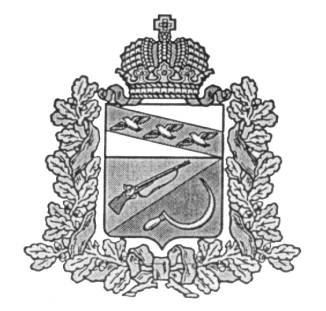 АДМИНИСТРАЦИЯОХОЧЕВСКОГО СЕЛЬСОВЕТАЩИГРОВСКОГО РАЙОНА КУРСКОЙ ОБЛАСТИП О С Т А Н О В Л Е Н И Еот «11» сентября 2017 г.               № 246Об утверждении технологической  схемыпо предоставлению  муниципальнойуслуги «Предоставление земельных участков, находящихся в муниципальной собственности, расположенных  на территории сельского поселения, в собственность или  аренду  без проведения торгов»       В соответствии с Федеральным законом от 06.10.2003 года № 131-ФЗ «Об общих принципах организации местного самоуправления в Российской Федерации», Федеральным законом от 27.07.2010 года № 210-ФЗ «Об организации предоставления государственных и муниципальных услуг», руководствуясь Уставом муниципального образования «Охочевский  сельсовет» Щигровского района Курской области, а также в целях обеспечения автоматизации процесса предоставления муниципальных услуг Администрация Охочевского  сельсовета Щигровского района   ПОСТАНОВЛЯЕТ:Утвердить технологическую схему по предоставлениюмуниципальной услуги «Предоставление земельных участков, находящихся в муниципальной собственности, расположенных на территории сельского поселения, в собственность или аренду без проведения торгов».            2. Обнародовать настоящее постановление (с приложением), а также разместить на официальном сайте Администрации Охочевского сельсовета Щигровского района Курской области в сети "Интернет".         3. Настоящее постановление вступает в силу с момента официального обнародования.          4. Контроль за выполнением настоящего постановления оставляю за собой.         Глава Охочевского сельсовета                               Б.Г.Скрябин                                                 